BÖLGE GÖREVİ KURUMSAL İLETİŞİM SEMİNERLERİAğustos ayı içinde üç oturum halinde gerçekleştirdiğimiz, "Kurumsal İletişim Seminerleri"  dahilinde konuşmacılarımız; Rotary’de Kurumsal İletişimle ilgili son ve güncel bilgileri 2430 Bölge kulüplerimize harika sunumlar yaparak aktarmışlardır.  Tüm destekleri için Guvernörümüz Emre Öztürk’e , yol göstericiliği için Halkla İlişkiler Ana Komitesi Başkanı Serdar İlkmen'e, Tüm seri boyunca teknik anlamda ve bilişim alanında her soruya ve soruna çözüm olan Bilgi işlem ve Dönüşüm Komitesi Başkanı Cengiz Turgay'a, harika paylaşımları için diğer konuşmacı konuklarımız; Zone21B ARPIC/GDG. Altan Arslan’a, Zone21B PRPIC/ D2440 GDG. Güneş Ertaş’a, 22420 Bölge GDB. Murat Sevinç’e, GDB. Bahar Tufan’a, GDB. Abdurrahman Baştaş’a, GDBRT. Sosyal Medya Komitesi Başkanı sevgili Batuhan Berk Yaşar'a ve sevgili Hamdi İstanbullu'ya Ankara Maltepe Rotary Kulübümüz adına çok teşekkür ederim. Toplantılarımıza titizlikle katılan Tüm değerli Rotaryen dostlarımıza da içtenlikle teşekkür ediyorum.Sevgi ve saygılarımlaFeride Bahar ÜrtişAnkara Maltepe Rotary Kulübü2022-2023 Dönemi Başkanı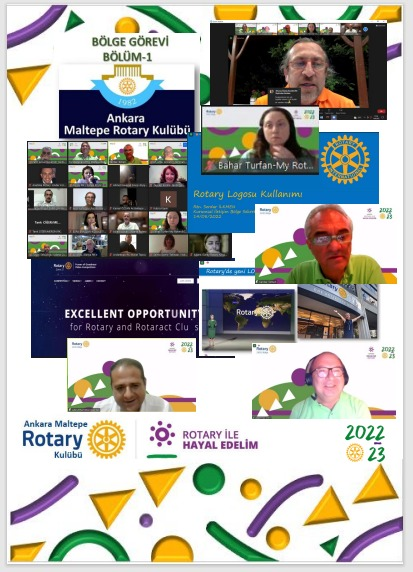 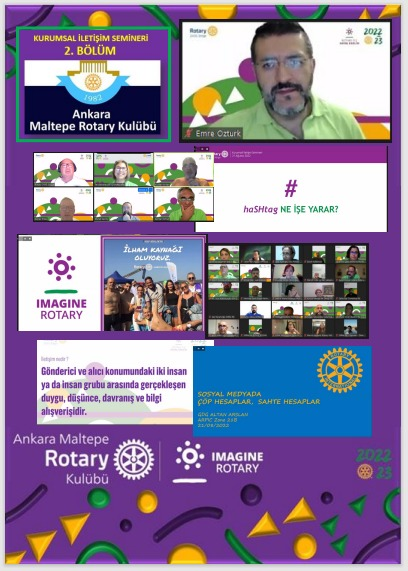 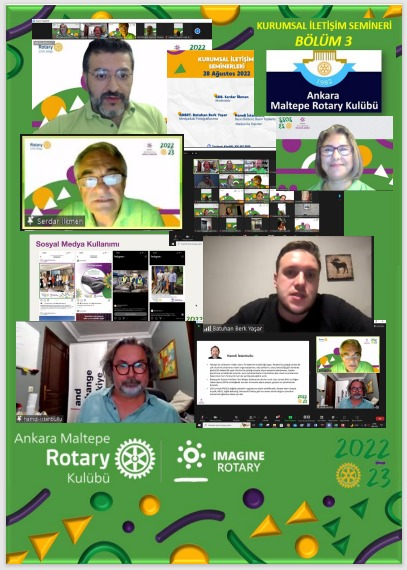 